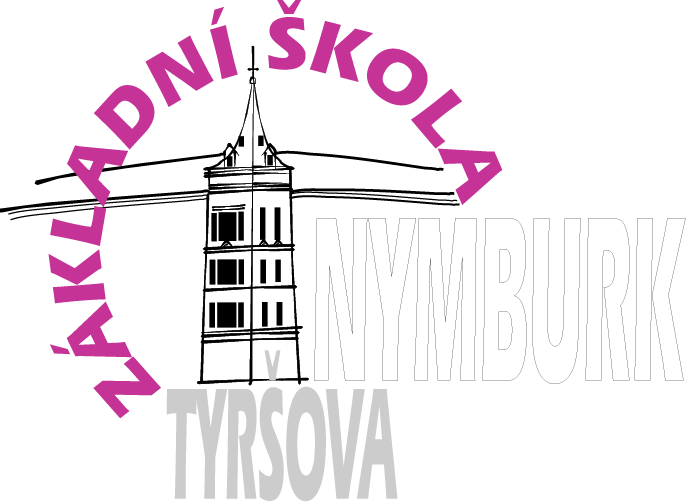 Žádost o přijetí k základnímu vzděláváníŽadatel: Jméno a příjmení zákonného zástupce:     ______________________________________________________Datum narození žadatele: ________________Místo trvalého pobytu:_______________________________________________________Adresa pro doručování písemností, pokud se liší od místa trvalého pobytu:_________________________________________________________________________Telefonní kontakt: ________________________Žádost Základní škole a Mateřské škole Nymburk, Tyršova 446 – příspěvkové organizaci,Tyršova 446, 288 02 NYMBURKtel.: 325 512 756Podle ustanovení §36, odstavce 4 a 5 zákona č. 561/2004 Sb. o předškolním, základním, středním, vyšším odborném a jiném vzdělávání (školský zákon)přihlašuji k zápisu k povinné školní docházce do Základní školy a Mateřské školy Nymburk, Tyršova 446 - příspěvkové organizaceJméno dítěte _______________________________ datum narození___________________Místo pobytu: ______________________________________________________________Byl jsem poučen o možnosti odkladu školní docházky. Vzdávám se práva na odvolání proti rozhodnutí ředitele školy o přijetí mého dítěte k základnímu vzdělávání.Zákonní zástupci se dohodli, že záležitosti spojené s přijetím do základní školy bude vyřizovat zákonný zástupce: ____________________________________________V Nymburce dne _______________Podpis žadatele _________________________